13 октября в МАОУ ОСОШ N1в рамках Всероссийского проекта «Билет в будущее», прошла профориентационная диагностика «Мои ориентиры» и разбор результатов. На занятии обсудили, что такое готовность к выбору профессии и как ее можно повысить.Ребята прошли тестирование на онлайн-платформе, в своих личных кабинетах. Познакомились со своими первичными результатами, достижениями, а так же с подробным описанием своих профессиональных склонностей, личностных особенностей.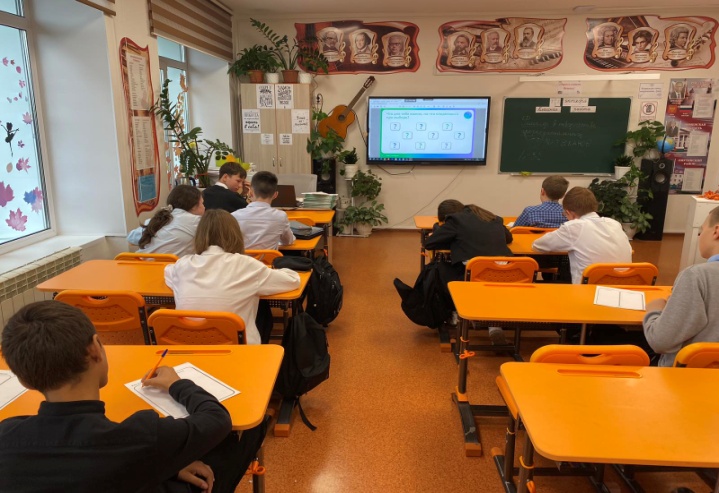 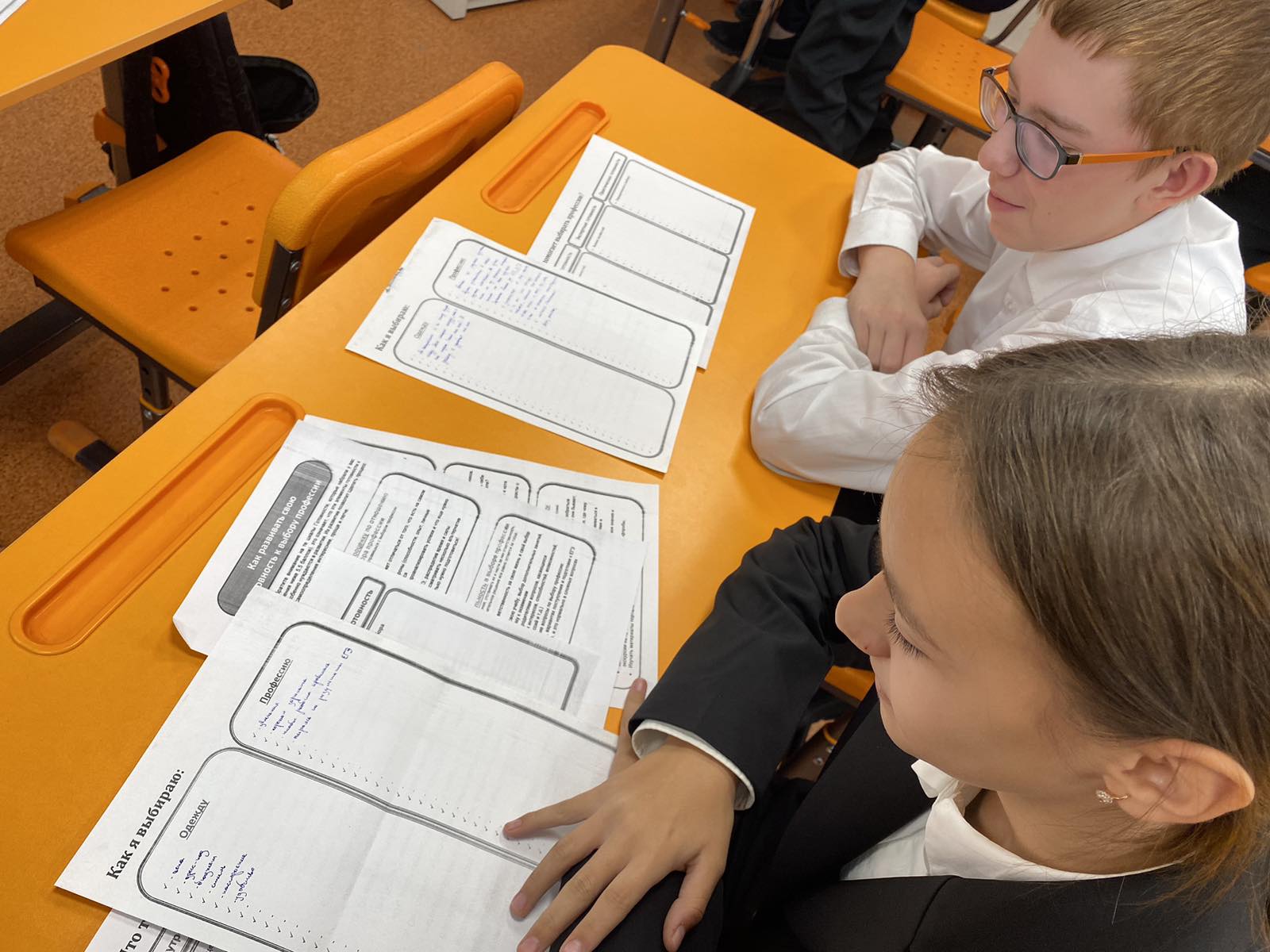 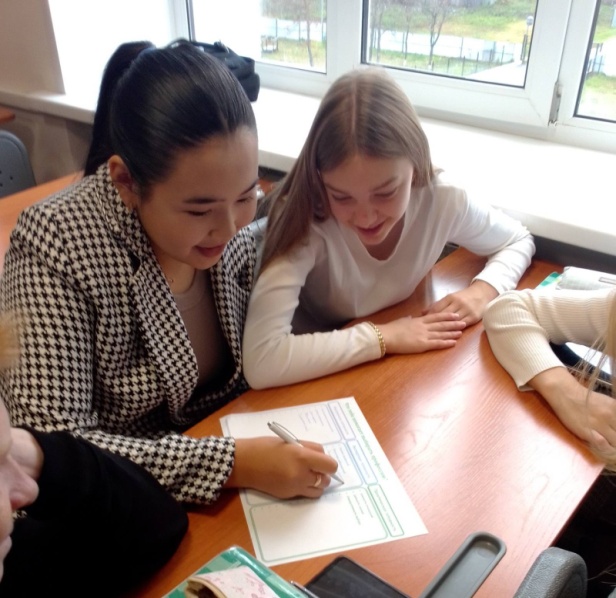 